Friday Activity:  Counting in Powers of 10 and OrderingWhen answering the questions, please use key maths vocabulary: Copy and complete the sequence and rule: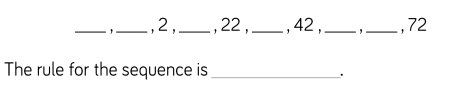 Spot the mistakes in each sequence, then write each sequence correctly.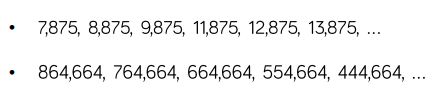 Is Amir correct?  Explain how you know.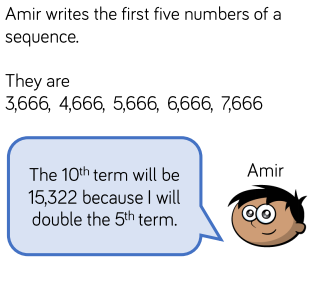  Who has made a mistake?  Explain how you know.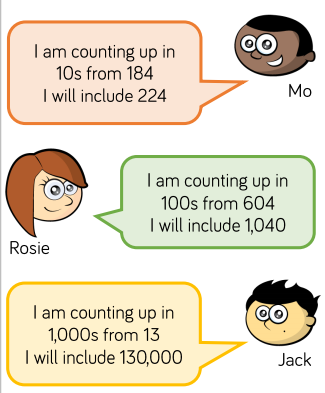  Put the numbers in order of size: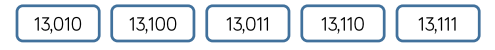  Copy the number line and estimate the values of A, B and C: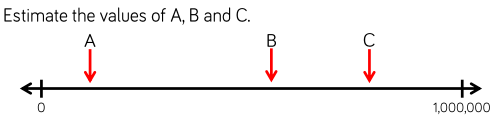  Read the table below.  Copy and complete the statements: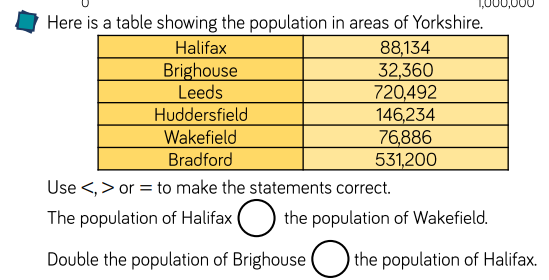  What could the number be?  List the possibilities.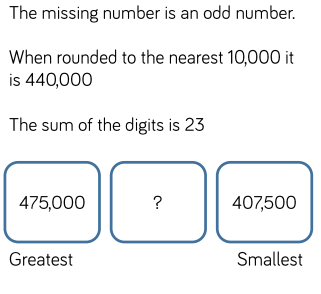  Which card did each child have?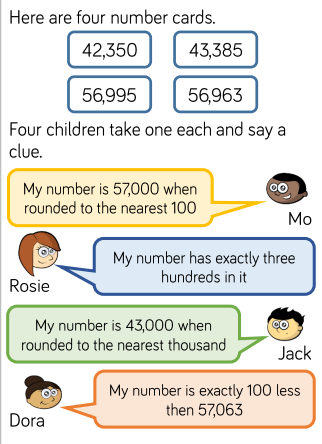 place valuecolumnadditionsubtractiontenshundredsthousandsten thousandshundred thousandnegative numberspositive numberssequence